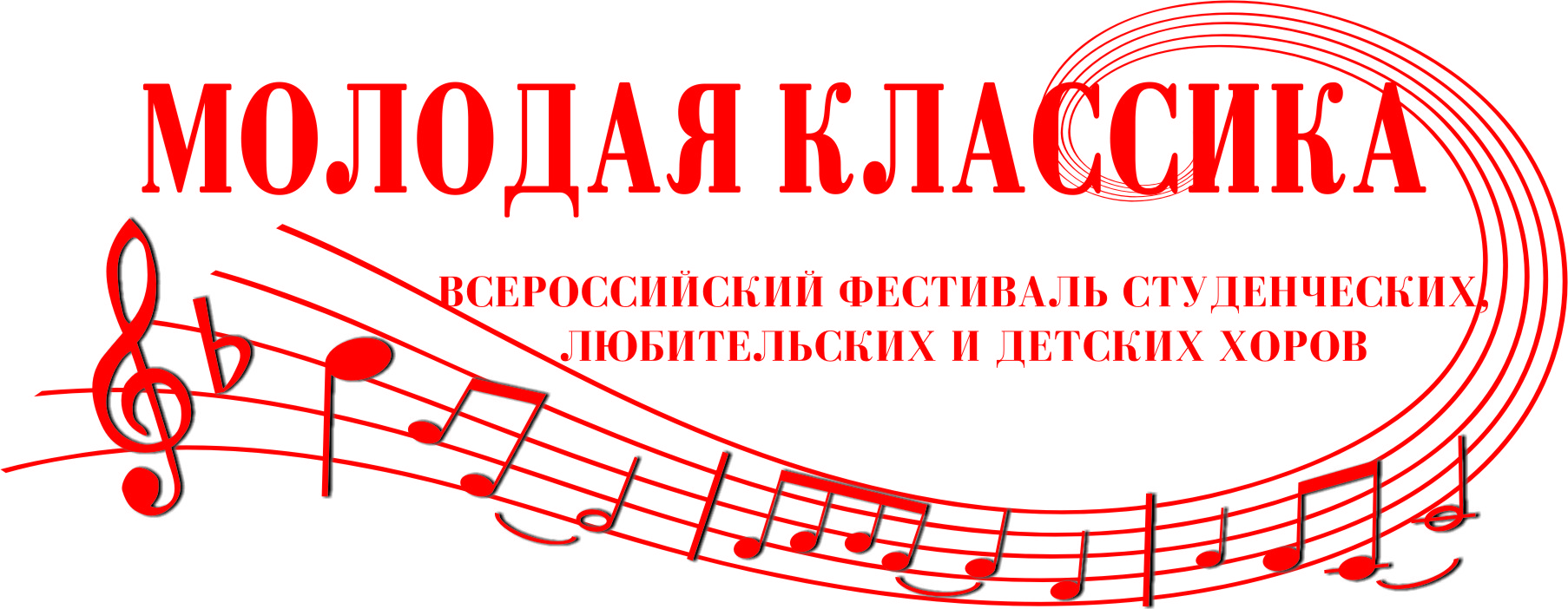 ПОЛОЖЕНИЕО ШЕСТОМ МЕЖДУНАРОДНОМ КОНКУРСЕ КОМПОЗИТОРОВНА СОЗДАНИЕ ПРОИЗВЕДЕНИЙ ДЛЯ ХОРАВ РАМКАХ ФЕСТИВАЛЯ«МОЛОДАЯ КЛАССИКА»1 марта - 1 апреля 2020 годаг. ВОЛОГДАУчредители Конкурса:Управление культуры и исторического наследия Департамента гуманитарной политики Администрации города ВологдаВсероссийская общественная организация "Союз композиторов России"Вологодское областное отделение Союза композиторов РоссииЦели и задачи Конкурса:♫ Создание новых произведений для хорового репертуара♫ Поддержка и развитие национальных хоровых традиций ♫ Создание условий для плодотворной творческой деятельности композиторов РоссииСроки проведения КонкурсаКонкурс на создание произведений для хора состоится заочно с 01 марта по 01 апреля 2020 года.Условия и порядок проведения Конкурса:	Для участия в Конкурсе на создание произведений для хора приглашаются все желающие, независимо от возраста, профессии и страны проживания.                                                                          Конкурс проходит в 5 - ти номинациях:♫ (А)  Сочинение для смешанного хора.♫ (В)  Сочинение для однородного (мужского или женского хора).♫ (С) Сочинение для детского хора (указать возрастную категорию: младший, средний, старший хор).♫ (D) Обработка народной песни (региона представляемого автором) для каждого из вышеназванных исполнительских составов (Например – DA, DB, DC).♫ (E) Свободное переложение для хора песни другого автора (эстрадной, классической, бардовской и т.д.) для каждого из вышеназванных исполнительских составов (Например – EA, EB, EC).♫  К участию в Конкурсе допускаются произведения, созданные в жанре хоровой миниатюры a cappella (в сочинениях для детского хора допускается использование ф-но или иного сопровождении, кроме оркестра или ансамбля) с текстом на русском языке или русскоязычным переводом с иностранного языка. ♫ Сочинения на Богослужебные тексты и циклические произведения к участию в Конкурсе не принимаются. ♫ Представленные произведения не должны быть ранее публично исполненными, опубликованными, записанными на тиражированные носители, а также прозвучавшими в эфире. ♫ Авторы могут участвовать как в одной, так и в нескольких номинациях. В каждую из номинаций автором представляется не более одного сочинения.♫ В срок с 1 марта по 1 апреля 2020 года жюри рассмотрит все партитуры, предоставленные для участия в Конкурсе. О его итогах, победители и все остальные участники конкурса, будут извещены по электронной почте.Все участники конкурса представляют свои сочинения анонимно (Девиз вписывается в партитуру вместо ФИО автора. Девизом может быть любое слово, цифровой набор или комбинация букв и цифр).	Участие в конкурсе бесплатное. Оргвзнос не предусмотрен.Победители конкурсаПобедители Конкурса (I, II, III место – лауреаты и IV, V, VI – дипломанты) в каждой из номинаций определяется по отдельности, исходя из количества набранных баллов. Жюри оставляет за собой право: присуждать или не присуждать Гран-при, делить или вовсе не присуждать какое-либо из мест.Жюри КонкурсаВ жюри Конкурса входят известные композиторы, хоровые дирижеры и музыкальные деятели. Каждое сочинение оценивается: по 20 – бальной системе председателем жюри и 10 – бальной системе всеми остальными членами жюри, затем оценки всех членов жюри складываются. Произведения, набравшие наибольшее количество баллов, считаются победителями Конкурса. Решения жюри окончательны и пересмотру не подлежат.Документы, необходимые для участия в Конкурсе:♫  Заявка установленного образца (Приложение 1). ♫ Ноты конкурсного произведения с девизом и названием (Девиз  - Название) представляются в формате нотных редакторов «Finale» или «Sibelius» с дублированием в формате PDF.♫ Демозапись конкурсного произведения в формате mp3 ♫ Фото участника Конкурса в электронном виде в формате JPEG.Документы для  участия   в Конкурсе следует направить в Оргкомитет в срок  до 25 февраля 2020 года по электронной  почте molodaja-klassika@yandex.ru с пометкой «Конкурс композиторов».Награды победителям конкурса♫  Композиторы - победители во всех номинациях получают дипломы Лауреатов и Дипломантов Международного Конкурса.  Все остальные получат дипломы Участников Международного Конкурса.♫  Произведения, признанные лучшими (Лауреаты и Дипломанты), будут изданы в виде сборника хоровых произведений и высланы победителям конкурса вместе с дипломами по почте. ♫ Произведения, победившие в Конкурсе (Лауреаты) будут рекомендованы хоровым коллективам - участникам конкурсной программы Седьмого Всероссийского Открытого хорового фестиваля «МОЛОДАЯ КЛАССИКА» (Вологда, март 2021 г.) в качестве обязательных произведений.Организационные вопросы:♫ Оргкомитет организует работу жюри, рекламу, освещение в СМИ, издание сборника произведений – победителей Конкурса.♫   Оргкомитет не претендует на авторские права конкурсных произведений.Куратор КонкурсаГоголин Михаил Рудольфович Председатель Вологодского областного отделения Союза композиторов России,Тел: 89062921934, 89110475141E-mail: unioncomposers-vologda@yandex.ru Приложение 1ЗАЯВКАна участие в заочном конкурсена создание произведений для хора в рамках ВСЕРОССИЙСКОГО ХОРОВОГО ФЕСТИВАЛЯ «МОЛОДАЯ КЛАССИКА»Ф.И.О. полностьюДата рожденияОбразование (учебное заведение, год окончания)Ф.И.О. педагогаМесто работы или учебыЧленство в творческих союзахДомашний адрес, индекс (обязательно)Телефон E-mailНазвание конкурсного произведенияс указанием автора словДевизНоминация